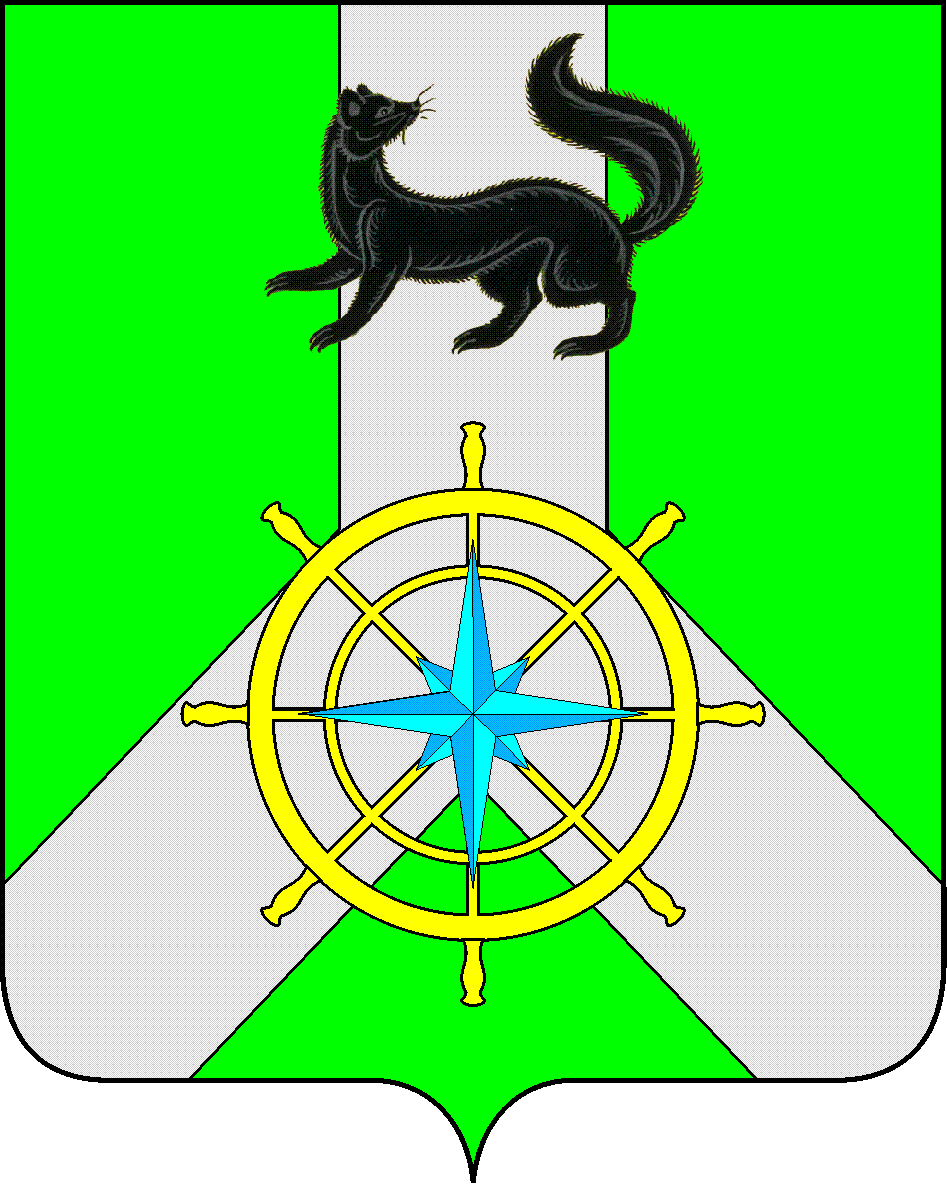 Р О С С И Й С К А Я   Ф Е Д Е Р А Ц И ЯИ Р К У Т С К А Я   О Б Л А С Т ЬК И Р Е Н С К И Й   М У Н И Ц И П А Л Ь Н Ы Й   Р А Й О НА Д М И Н И С Т Р А Ц И Я П О С Т А Н О В Л Е Н И ЕО  разработке   муниципальной долгосрочной  целевой программы «Патриотическое  воспитание в Киренском районе в 2014-2015 годы»         Руководствуясь Законом  Иркутской области «О государственной молодежной политике  в  Иркутской области» от 17 декабря 2008 года № 109-оз,  долгосрочной целевой программой  Иркутской области  «Молодежь  Иркутской области» на 2011-2013 годы», утвержденной Постановлением Правительства Иркутской области №252-пп от 13.10.2010г., в целях координации взаимодействия ведомств и учреждений социальной сферы по осуществлению военно-патриотического воспитания молодежи, формирования готовности к выполнению государственного долга по защите интересов Отечества  населения г. Киренска и Киренского  района:ПОСТАНОВЛЯЮ:1.Разработать муниципальную долгосрочную  целевую  Программу «Патриотическое  воспитание  в  Киренском  районе  на  2014 – 2015 г.г.».2.Определить основным исполнителем  мероприятий программы  отдел по культуре, делам молодежи, физкультуры и спорта администрации района (Слёзкина О.С.).3.Контроль за разработкой мероприятий программы возложить   на  первого заместителя мэра района по социальной политике и вопросам жизнеобеспечения  С.Н.Сафонова.4. Разместить данное Постановление на  официальном  сайте  администрации  Киренского  муниципального  района5.Настоящее  постановление  вступает  в  силу  со  дня  его  подписания.Мэр  Киренского муниципального района:                          П.Н.НеупокоевПодготовила: С.В.БерезовскаяОт 01 апреля 2013 г.№ 273               г. Киренск